Important geographical termsStundenverlauf:© ISBKompetenzerwartungDie Schülerinnen und Schülerordnen grundlegenden geographischen Fachbegriffen das passende Bild zu.zeitlicher Rahmenca. 10 MinutenRessourcenRaum mit Internetzugang, Computer und Beamer, evtl. TabletsDurchführungIn dieser kurzen Einheit nähern sich die Schülerinnen und Schüler spielerisch dem bilingualen Geographieunterricht, indem sie verschiedene geographische Fachbegriffe den jeweiligen Bildern zuordnen.Anregungen und Tipps Man könnte die Schülerinnen und Schüler in Partnerarbeit ihnen bekannte Seen, Gebirgszüge, Wasserfälle,… notieren lassen und diese evtl. auf einer digitalen Karte verorten lassen. Literatur zum ThemaMaterialienhttps://learningapps.org/watch?v=pqe4cncba23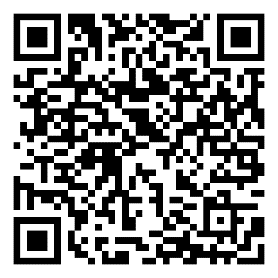 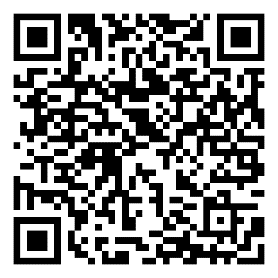 AutorinStefanie Hartl, Staatliche Realschule FriedbergStrukturErläuterungStundenverlaufEinstieg Stummer Impuls
Die Lehrkraft könnte als stummen Impuls eine Landschaftsform zeigen und damit Vorwissen mobilisieren.StundenverlaufErarbeitung 1 Important geographical termsIn Partnerarbeit ordnen die Schülerinnen und Schüler den Bildern die richtige Bezeichnung zu.StundenverlaufSicherung 1Die Sicherung erfolgt online bei Learningapps.